"ПРОЕКТ межевания территории городского округа "Город Архангельск" в границах кадастрового квартала 29:22:081104I. Основная часть проекта межевания территории1. Текстовая часть проекта межевания территории1. Перечень и сведения о площади образуемых земельных участков, 
в том числе возможные способы их образованияКатегория земель территории, в границах которой разрабатывается проект межевания территории – земли населенных пунктов. Функциональные зоны согласно генеральному плану муниципального образования "Город Архангельск", утвержденному постановлением министерства строительства и архитектуры Архангельской области 
от 2 апреля 2020 года № 37-п (с изменениями), в границах которых разрабатывается проект межевания территории:зона застройки малоэтажными жилыми домами (до 4 этажей, включая мансардный);зона специализированной общественной застройки.Территориальные зоны согласно правилам землепользования 
и застройки городского округа "Город Архангельск", утвержденным постановлением министерства строительства и архитектуры Архангельской области от 29 сентября 2020 года № 68-п (с изменениями), в границах которых разрабатывается проект межевания территории:зона застройки малоэтажными жилыми домами (кодовое 
обозначение – Ж2);зона специализированной общественной застройки (кодовое 
обозначение – О2).Категория земель – земли населенных пунктов.Рельеф – спокойный.Элемент планировочной структуры находится в границах следующих зон с особыми условиями использования территорий:третий пояс санитарной охраны источника водоснабжения;зона подтопления;зона затопления.Формирование проектных границ земельных участков выполнено 
в пределах красных линий с учетом существующей градостроительной ситуации и фактического использования территории, местоположения границ земельных участков, сведения о которых содержатся в Едином государственном реестре недвижимости.Транспортная инфраструктура территории сформирована.В соответствии с картой планируемого размещения автомобильных дорог местного значения муниципального образования "Город Архангельск", включая создание и обеспечение функционирования парковок, в составе генерального плана муниципального образования "Город Архангельск", утвержденного постановлением министерства строительства и архитектуры Архангельской области от 2 апреля 2020 года № 37-п, транспортная связь обеспечивается 
по ул. Вычегодской, ул. 100-й дивизии, ул. Пограничной – улицам и дорогам местного значения.Проектом межевания территории предусмотрено образование земельных участков путем выполнения кадастровых работ:образование земельного участка 29:22:081104:ЗУ1 площадью 2 440 кв. м 
с видом разрешенного использования "Малоэтажная многоквартирная жилая застройка" из земель, находящихся в государственной или муниципальной собственности;образование земельного участка 29:22:081104:ЗУ2 площадью 2 781 кв. м 
с видом разрешенного использования "Малоэтажная многоквартирная жилая застройка" из земель, находящихся в государственной или муниципальной собственности;образование земельного участка 29:22:081104:ЗУ3 площадью 3 670 кв. м 
с видом разрешенного использования "Малоэтажная многоквартирная жилая застройка" из земель, находящихся в государственной или муниципальной собственности;образование земельного участка 29:22:081104:ЗУ4 площадью 2 095 кв. м 
с видом разрешенного использования "Малоэтажная многоквартирная жилая застройка" из земель, находящихся в государственной или муниципальной собственности;образование земельного участка 29:22:081104:ЗУ5 площадью 1 926 кв. м 
с видом разрешенного использования "Малоэтажная многоквартирная жилая застройка" из земель, находящихся в государственной или муниципальной собственности;образование земельного участка 29:22:081104:ЗУ7 площадью 2 866 кв. м 
с видом разрешенного использования "Малоэтажная многоквартирная жилая застройка" из земель, находящихся в государственной или муниципальной собственности;образование земельного участка 29:22:081104:ЗУ8 площадью 1 155 кв. м 
с видом разрешенного использования "Малоэтажная многоквартирная жилая застройка" из земель, находящихся в государственной или муниципальной собственности;образование земельного участка 29:22:081104:ЗУ9 площадью 1 593 кв. м 
с видом разрешенного использования "Малоэтажная многоквартирная жилая застройка" из земель, находящихся в государственной или муниципальной собственности;образование земельного участка 29:22:081104:ЗУ10 площадью 5 745 кв. м с видом разрешенного использования "Малоэтажная многоквартирная жилая застройка" из земель, находящихся в государственной или муниципальной собственности;образование земельного участка 29:22:081104:ЗУ11 площадью 1 061 кв. м с видом разрешенного использования "Малоэтажная многоквартирная жилая застройка" из земель, находящихся в государственной или муниципальной собственности;образование земельного участка 29:22:081104:ЗУ12 площадью 3 465 кв. м с видом разрешенного использования "Малоэтажная многоквартирная жилая застройка" из земель, находящихся в государственной или муниципальной собственности;образование земельного участка 29:22:081104:ЗУ13площадью 3 197 кв. м с видом разрешенного использования "Малоэтажная многоквартирная жилая застройка" из земель, находящихся в государственной или муниципальной собственности.образование земельного участка 29:22:081104:ЗУ14 площадью 3 430 кв. м с видом разрешенного использования "Малоэтажная многоквартирная жилая застройка" из земель, находящихся в государственной или муниципальной собственности;образование земельного участка 29:22:081104:ЗУ15 площадью 3 816 кв. м с видом разрешенного использования "Малоэтажная многоквартирная жилая застройка" из земель, находящихся в государственной или муниципальной собственности;образование земельного участка 29:22:081104:ЗУ16 площадью 1 062 кв. м с видом разрешенного использования "Малоэтажная многоквартирная жилая застройка" из земель, находящихся в государственной или муниципальной собственности;образование земельного участка 29:22:081104:ЗУ17 площадью 3 744 кв. м с видом разрешенного использования "Малоэтажная многоквартирная жилая застройка" из земель, находящихся в государственной или муниципальной собственности;образование земельного участка 29:22:081104:ЗУ18 площадью 1 835 кв. м с видом разрешенного использования "Малоэтажная многоквартирная жилая застройка" из земель, находящихся в государственной или муниципальной собственности;образование земельного участка 29:22:081104:ЗУ25 площадью 2 317 кв. м с видом разрешенного использования "Малоэтажная многоквартирная жилая застройка" из земель, находящихся в государственной или муниципальной собственности;образование земельного участка 29:22:081104:ЗУ26 площадью 3 088 кв. м с видом разрешенного использования "Малоэтажная многоквартирная жилая застройка" из земель, находящихся в государственной или муниципальной собственности;образование земельного участка 29:22:081104:ЗУ27 площадью 1 319 кв. м с видом разрешенного использования "Малоэтажная многоквартирная жилая застройка" из земель, находящихся в государственной или муниципальной собственности;образование земельного участка 29:22:081104:ЗУ28 площадью 1 513 кв. м с видом разрешенного использования "Малоэтажная многоквартирная жилая застройка" из земель, находящихся в государственной или муниципальной собственности;образование земельного участка 29:22:081104:ЗУ29 площадью 1 386 кв. м с видом разрешенного использования "Малоэтажная многоквартирная жилая застройка" из земель, находящихся в государственной или муниципальной собственности;образование земельного участка 29:22:081104:ЗУ30 площадью 860 кв. м 
с видом разрешенного использования "Малоэтажная многоквартирная жилая застройка" из земель, находящихся в государственной или муниципальной собственности;образование земельного участка 29:22:081104:ЗУ31 площадью 1 327 кв. м с видом разрешенного использования "Малоэтажная многоквартирная жилая застройка" из земель, находящихся в государственной или муниципальной собственности;образование земельного участка 29:22:081104:ЗУ32 площадью 3 022 кв. м с видом разрешенного использования "Малоэтажная многоквартирная жилая застройка" из земель, находящихся в государственной или муниципальной собственности;образование земельного участка 29:22:081104:ЗУ34 площадью 7 201 кв. м с видом разрешенного использования "Малоэтажная многоквартирная жилая застройка" из земель, находящихся в государственной или муниципальной собственности;образование земельного участка 29:22:081104:ЗУ36 площадью 2 833 кв. м с видом разрешенного использования "Малоэтажная многоквартирная жилая застройка" из земель, находящихся в государственной или муниципальной собственности;образование земельного участка 29:22:081104:ЗУ37 площадью 2 567 кв. м с видом разрешенного использования "Малоэтажная многоквартирная жилая застройка" из земель, находящихся в государственной или муниципальной собственности;образование земельного участка 29:22:081104:ЗУ38 площадью 1 271 кв. м с видом разрешенного использования "Малоэтажная многоквартирная жилая застройка" из земель, находящихся в государственной или муниципальной собственности;образование земельного участка 29:22:081104:ЗУ42 площадью 1 864 кв. м с видом разрешенного использования "Малоэтажная многоквартирная жилая застройка" из земель, находящихся в государственной или муниципальной собственности;образование земельного участка 29:22:081104:ЗУ43 площадью 2 031 кв. м с видом разрешенного использования "Малоэтажная многоквартирная жилая застройка" из земель, находящихся в государственной или муниципальной собственности;образование земельного участка 29:22:081104:ЗУ44 площадью 2 505 кв. м с видом разрешенного использования "Малоэтажная многоквартирная жилая застройка" из земель, находящихся в государственной или муниципальной собственности;образование земельного участка 29:22:081104:ЗУ45 площадью 1 750 кв. м с видом разрешенного использования "Малоэтажная многоквартирная жилая застройка" из земель, находящихся в государственной или муниципальной собственности;образование земельного участка 29:22:081104:ЗУ46 площадью 1 845 кв. м с видом разрешенного использования "Малоэтажная многоквартирная жилая застройка" из земель, находящихся в государственной или муниципальной собственности;образование земельного участка 29:22:081104:ЗУ49 площадью 2 522 кв. м с видом разрешенного использования "Малоэтажная многоквартирная жилая застройка" из земель, находящихся в государственной или муниципальной собственности;образование земельного участка 29:22:081104:ЗУ50 площадью 2 065 кв. м с видом разрешенного использования "Малоэтажная многоквартирная жилая застройка" из земель, находящихся в государственной или муниципальной собственности;образование земельного участка 29:22:081104:ЗУ53 площадью 1 757 кв. м с видом разрешенного использования "Малоэтажная многоквартирная жилая застройка" из земель, находящихся в государственной или муниципальной собственности;образование земельного участка 29:22:081104:ЗУ54 площадью 1 644 кв. м с видом разрешенного использования "Малоэтажная многоквартирная жилая застройка" путем перераспределения земельного участка с кадастровым номером 29:22:081104:19 и земель, находящихся в государственной или муниципальной собственности;образование земельного участка 29:22:081104:ЗУ55 площадью 1 219 кв. м с видом разрешенного использования "Малоэтажная многоквартирная жилая застройка" из земель, находящихся в государственной или муниципальной собственности;образование земельного участка 29:22:081104:ЗУ56 площадью 1 108 кв. м с видом разрешенного использования "Малоэтажная многоквартирная жилая застройка" из земель, находящихся в государственной или муниципальной собственности;образование земельного участка 29:22:081104:ЗУ57 площадью 1 655 кв. м с видом разрешенного использования "Малоэтажная многоквартирная жилая застройка" из земель, находящихся в государственной или муниципальной собственности;образование земельного участка 29:22:081104:ЗУ59 площадью 1 525 кв. м с видом разрешенного использования "Малоэтажная многоквартирная жилая застройка" из земель, находящихся в государственной или муниципальной собственности;образование земельного участка 29:22:081104:ЗУ61 площадью 1 314 кв. м с видом разрешенного использования "Малоэтажная многоквартирная жилая застройка" из земель, находящихся в государственной или муниципальной собственности;образование земельного участка 29:22:081104:ЗУ62 площадью 1 680 кв. м с видом разрешенного использования "Малоэтажная многоквартирная жилая застройка" из земель, находящихся в государственной или муниципальной собственности;образование земельного участка 29:22:081104:ЗУ63 площадью 1 235 кв. м с видом разрешенного использования "Малоэтажная многоквартирная жилая застройка" из земель, находящихся в государственной или муниципальной собственности;образование земельного участка 29:22:081104:ЗУ64 площадью 1 298 кв. м с видом разрешенного использования "Малоэтажная многоквартирная жилая застройка" из земель, находящихся в государственной или муниципальной собственности;образование земельного участка 29:22:081104:ЗУ65 площадью 1 103 кв. м с видом разрешенного использования "Малоэтажная многоквартирная жилая застройка" из земель, находящихся в государственной или муниципальной собственности;образование земельного участка 29:22:081104:ЗУ66 площадью 1 703 кв. м с видом разрешенного использования "Малоэтажная многоквартирная жилая застройка" из земель, находящихся в государственной или муниципальной собственности;образование земельного участка 29:22:081104:ЗУ67 площадью 1 777 кв. м с видом разрешенного использования "Малоэтажная многоквартирная жилая застройка" из земель, находящихся в государственной или муниципальной собственности;образование земельного участка 29:22:081104:ЗУ68 площадью 8 493 кв. м с видом разрешенного использования "Малоэтажная многоквартирная жилая застройка" из земель, находящихся в государственной или муниципальной собственности;образование земельного участка 29:22:081104:ЗУ69 площадью 650 кв. м 
с видом разрешенного использования "Малоэтажная многоквартирная жилая застройка" из земель, находящихся в государственной или муниципальной собственности;образование земельного участка 29:22:081104:ЗУ70 площадью 795 кв. м 
с видом разрешенного использования "Малоэтажная многоквартирная жилая застройка" из земель, находящихся в государственной или муниципальной собственности;образование земельного участка 29:22:081104:ЗУ71 площадью 1 096 кв. м с видом разрешенного использования "Малоэтажная многоквартирная жилая застройка" из земель, находящихся в государственной или муниципальной собственности;образование земельного участка 29:22:081104:ЗУ72 площадью 1 206 кв. м с видом разрешенного использования "Малоэтажная многоквартирная жилая застройка" из земель, находящихся в государственной или муниципальной собственности;образование земельного участка 29:22:081104:ЗУ73 площадью 6 892 кв. м с видом разрешенного использования "Малоэтажная многоквартирная жилая застройка" из земель, находящихся в государственной или муниципальной собственности;образование земельного участка 29:22:081104:ЗУ74 площадью 866 кв. м 
с видом разрешенного использования "Малоэтажная многоквартирная жилая застройка" из земель, находящихся в государственной или муниципальной собственности;образование земельного участка 29:22:081104:ЗУ75 площадью 896 кв. м 
с видом разрешенного использования "Малоэтажная многоквартирная жилая застройка" из земель, находящихся в государственной или муниципальной собственности;образование земельного участка 29:22:081104:ЗУ76 площадью 829 кв. м 
с видом разрешенного использования "Малоэтажная многоквартирная жилая застройка" из земель, находящихся в государственной или муниципальной собственности;образование земельного участка 29:22:081104:ЗУ77 площадью 1 065 кв. м с видом разрешенного использования "Малоэтажная многоквартирная жилая застройка" из земель, находящихся в государственной или муниципальной собственностиобразование земельного участка 29:22:081104:ЗУ78 площадью 2 162 кв. м с видом разрешенного использования "Малоэтажная многоквартирная жилая застройка" из земель, находящихся в государственной или муниципальной собственности;образование земельного участка 29:22:081104:ЗУ80 площадью 1 092 кв. м с видом разрешенного использования "Малоэтажная многоквартирная жилая застройка" из земель, находящихся в государственной или муниципальной собственности;образование земельного участка 29:22:081104:ЗУ81 площадью 1 083 кв. м с видом разрешенного использования "Малоэтажная многоквартирная жилая застройка" из земель, находящихся в государственной или муниципальной собственности;образование земельного участка 29:22:081104:ЗУ82 площадью 1 913 кв. м с видом разрешенного использования "Малоэтажная многоквартирная жилая застройка" из земель, находящихся в государственной или муниципальной собственности;образование земельного участка 29:22:081104:ЗУ83 площадью 1 300 кв. м с видом разрешенного использования "Малоэтажная многоквартирная жилая застройка" из земель, находящихся в государственной или муниципальной собственности;образование земельного участка 29:22:081104:ЗУ84 площадью 5 325 кв. м с видом разрешенного использования "Малоэтажная многоквартирная жилая застройка" из земель, находящихся в государственной или муниципальной собственности;образование земельного участка 29:22:081104:ЗУ86 площадью 3 213 кв. м с видом разрешенного использования "Среднеэтажная жилая застройка" 
из земель, находящихся в государственной или муниципальной собственности;образование земельного участка 29:22:081104:ЗУ91 площадью 5 382 кв. м с видом разрешенного использования "Среднеэтажная жилая застройка" из земель, находящихся в государственной или муниципальной собственности;образование земельного участка 29:22:081104:ЗУ92 площадью 1 155 кв. м с видом разрешенного использования "Среднеэтажная жилая застройка" 
из земель, находящихся в государственной или муниципальной собственности;образование земельного участка 29:22:081104:ЗУ95 площадью 1726 кв. м с видом разрешенного использования "Малоэтажная многоквартирная жилая застройка" из земель, находящихся в государственной или муниципальной собственности;образование земельного участка 29:22:081104:ЗУ100 площадью 789 кв. м с видом разрешенного использования "Малоэтажная многоквартирная жилая застройка" из земель, находящихся в государственной или муниципальной собственности;образование земельного участка 29:22:081104:ЗУ101 площадью 613 кв. м с видом разрешенного использования "Малоэтажная многоквартирная жилая застройка" из земель, находящихся в государственной или муниципальной собственности;образование земельного участка 29:22:081104:ЗУ102 площадью 723 кв. м с видом разрешенного использования "Малоэтажная многоквартирная жилая застройка" из земель, находящихся в государственной или муниципальной собственности;образование земельного участка 29:22:081104:ЗУ103 площадью 817 кв. м с видом разрешенного использования "Малоэтажная многоквартирная жилая застройка" из земель, находящихся в государственной или муниципальной собственности;образование земельного участка 29:22:081104:ЗУ104 площадью 
1 353 кв. м с видом разрешенного использования "Для индивидуального жилищного строительства" путем перераспределения земельного участка 
с кадастровым номером 29:22:081104:1072 и земель, находящихся 
в государственной или муниципальной собственности.Перечень и сведения о площади образуемых земельных участков представлены в таблице № 1, каталог координат образуемых земельных участков – в таблице № 2.Таблица № 1Таблица № 22. Перечень и площади образуемых земельных участков, которые будут отнесены к территориям общего пользования или имуществу общего пользования, в том числе в отношении которых предполагается резервирование и (или) изъятие для государственных или муниципальных нуждПроектом межевания территории предусмотрено образование земельных участков, которые будут отнесены к территориям общего пользования:образование земельного участка 29:22:081104:ЗУ6 площадью 9 кв. м 
с видом разрешенного использования "Благоустройство территории; Коммунальное обслуживание" из земель, находящихся в государственной 
или муниципальной собственности;образование земельного участка 29:22:081104:ЗУ19 площадью 157 кв. м 
с видом разрешенного использования "Благоустройство территории; Коммунальное обслуживание" из земель, находящихся в государственной 
или муниципальной собственности;образование земельного участка 29:22:081104:ЗУ20 площадью 1 120 кв. м с видом разрешенного использования "Благоустройство территории" из земель, находящихся в государственной или муниципальной собственности;образование земельного участка 29:22:081104:ЗУ21 площадью 2 587 кв. м с видом разрешенного использования "Благоустройство территории; Улично-дорожная сеть" из земель, находящихся в государственной или муниципальной собственности;образование земельного участка 29:22:081104:ЗУ22 площадью 335 кв. м 
с видом разрешенного использования "Благоустройство территории; Коммунальное обслуживание" из земель, находящихся в государственной или муниципальной собственности;образование земельного участка 29:22:081104:ЗУ23 площадью 4 587 кв. м с видом разрешенного использования "Благоустройство территории; Улично-дорожная сеть" из земель, находящихся в государственной или муниципальной собственности;образование земельного участка 29:22:081104:ЗУ24 площадью 6 323 кв. м с видом разрешенного использования "Благоустройство территории; Улично-дорожная сеть" из земель, находящихся в государственной или муниципальной собственности;образование земельного участка 29:22:081104:ЗУ33 площадью 6 472 кв. м с видом разрешенного использования "Благоустройство территории; Улично-дорожная сеть" из земель, находящихся в государственной или муниципальной собственности;образование земельного участка 29:22:081104:ЗУ35 площадью 45 кв. м 
с видом разрешенного использования "Благоустройство территории; Коммунальное обслуживание" из земель, находящихся в государственной или муниципальной собственности;образование земельного участка 29:22:081104:ЗУ39 площадью 6 409 кв. м с видом разрешенного использования "Благоустройство территории; Улично-дорожная сеть" из земель, находящихся в государственной или муниципальной собственности;образование земельного участка 29:22:081104:ЗУ40 площадью 338 кв. м 
с видом разрешенного использования "Благоустройство территории; Коммунальное обслуживание" из земель, находящихся в государственной 
или муниципальной собственности.образование земельного участка 29:22:081104:ЗУ41 площадью 119 кв. м 
с видом разрешенного использования "Благоустройство территории; Коммунальное обслуживание" из земель, находящихся в государственной или муниципальной собственности;образование земельного участка 29:22:081104:ЗУ47 площадью 400 кв. м 
с видом разрешенного использования "Благоустройство территории" из земель, находящихся в государственной или муниципальной собственности;образование земельного участка 29:22:081104:ЗУ48 площадью 651 кв. м 
с видом разрешенного использования "Благоустройство территории; Улично-дорожная сеть" из земель, находящихся в государственной или муниципальной собственности;образование земельного участка 29:22:081104:ЗУ51 площадью 588 кв. м 
с видом разрешенного использования "Благоустройство территории" из земель, находящихся в государственной или муниципальной собственности;образование земельного участка 29:22:081104:ЗУ52 площадью 267 кв. м 
с видом разрешенного использования "Благоустройство территории; Коммунальное обслуживание" из земель, находящихся в государственной 
или муниципальной собственности;образование земельного участка 29:22:081104:ЗУ58 площадью 4 490 кв. м с видом разрешенного использования "Благоустройство территории" из земель, находящихся в государственной или муниципальной собственности;образование земельного участка 29:22:081104:ЗУ60 площадью 49 261 кв. м с видом разрешенного использования "Благоустройство территории" 
из земель, находящихся в государственной или муниципальной собственности;образование земельного участка 29:22:081104:ЗУ79 площадью 5 249 кв. м с видом разрешенного использования "Благоустройство территории" из земель, находящихся в государственной или муниципальной собственности;образование земельного участка 29:22:081104:ЗУ85 площадью 2 448 кв. м с видом разрешенного использования "Благоустройство территории; Улично-дорожная сеть" из земель, находящихся в государственной или муниципальной собственности;образование земельного участка 29:22:081104:ЗУ87 площадью 35 кв. м 
с видом разрешенного использования "Благоустройство территории; Коммунальное обслуживание" из земель, находящихся в государственной или муниципальной собственности;образование земельного участка 29:22:081104:ЗУ88 площадью 75 кв. м 
с видом разрешенного использования "Благоустройство территории; Коммунальное обслуживание" из земель, находящихся в государственной или муниципальной собственности;образование земельного участка 29:22:081104:ЗУ89 площадью 78 кв. м 
с видом разрешенного использования "Благоустройство территории; Коммунальное обслуживание" из земель, находящихся в государственной или муниципальной собственности.образование земельного участка 29:22:081104:ЗУ90 площадью 
5 296 кв. м с видом разрешенного использования "Благоустройство территории" из земель, находящихся в государственной или муниципальной собственности;образование земельного участка 29:22:081104:ЗУ93 площадью 177 кв. м 
с видом разрешенного использования "Благоустройство территории; Коммунальное обслуживание" из земель, находящихся в государственной 
или муниципальной собственности;образование земельного участка 29:22:081104:ЗУ94 площадью 583 кв. м 
с видом разрешенного использования "Благоустройство территории" из земель, находящихся в государственной или муниципальной собственности;образование земельного участка 29:22:081104:ЗУ96 площадью 7 кв. м 
с видом разрешенного использования "Благоустройство территории; Коммунальное обслуживание" из земель, находящихся в государственной или муниципальной собственности;образование земельного участка 29:22:081104:ЗУ97 площадью 15 кв. м 
с видом разрешенного использования "Благоустройство территории; Коммунальное обслуживание" из земель, находящихся в государственной или муниципальной собственности;образование земельного участка 29:22:081104:ЗУ98 площадью 4 кв. м 
с видом разрешенного использования "Благоустройство территории; Коммунальное обслуживание" из земель, находящихся в государственной или муниципальной собственности;образование земельного участка 29:22:081104:ЗУ99 площадью 4 886 кв. м с видом разрешенного использования "Благоустройство территории; Улично-дорожная сеть" из земель, находящихся в государственной или муниципальной собственности.Перечень и сведения о площади образуемых земельных участков представлены в таблице № 3, каталог координат – в таблице № 4.Таблица № 3Таблица № 43. Вид разрешенного использования образуемых земельных участков 
в соответствии с проектом планировки территорииВиды разрешенного использования образуемых земельных участков 
в соответствии с проектом планировки территории представлены в таблице № 5.Таблица № 54. Целевое назначение лесов, вид (виды) разрешенного использования лесного участка, количественные и качественные характеристики лесного участка, сведения о нахождении лесного участка в границах особо защитных участков лесовИнформация о целевом назначении лесов, виде разрешенного использования лесного участка, количественные и качественные характеристики лесного участка, сведения о нахождении лесного участка 
в границах особо защитных участков лесов в данном проекте не отображается 
в связи с отсутствием в границах проектирования лесных участков.5. Сведения о границах территории, в отношении которой утвержден проект межевания, содержащие перечень координат характерных точек этих границ в системе координат, используемой для ведения Единого государственного реестра недвижимостиСведения о границах территории, в отношении которой утвержден проект межевания, содержащие перечень координат характерных точек этих границ 
в системе координат, используемой для ведения Единого государственного реестра недвижимости, приведены в таблице № 6. Координаты характерных точек границ территории, в отношении которой утвержден проект межевания, определяются в соответствии с требованиями к точности определения координат характерных точек границ, установленных в соответствии 
с Градостроительным кодексом Российской Федерации для территориальных зон.Таблица № 62. Чертежи межевания территорииГрафическая часть основной части проекта межевания территории выполнена в составе следующего чертежа:чертеж межевания территории с указанием границ образуемых и изменяемых земельных участков (масштаб 1:1500) представлен 
в приложении к настоящему проекту межевания.На чертеже межевания отображены:границы существующих элементов планировочной структуры;красные линии, утвержденные в составе проекта планировки территории (на территории проектирования отсутствуют);линии отступа от красных линий в целях определения мест допустимого размещения зданий, строений, сооружений (в соответствии с Правилами землепользования и застройки муниципального образования 
"Город Архангельск" минимальный отступ зданий, строений, сооружений 
от красных линий вновь строящихся или реконструируемых зданий, строений, сооружений должен быть на расстоянии не менее 3 метров);границы образуемых и изменяемых земельных участков, условные номера образуемых земельных участков;границы публичных сервитутов (на территории проектирования отсутствуют).________________".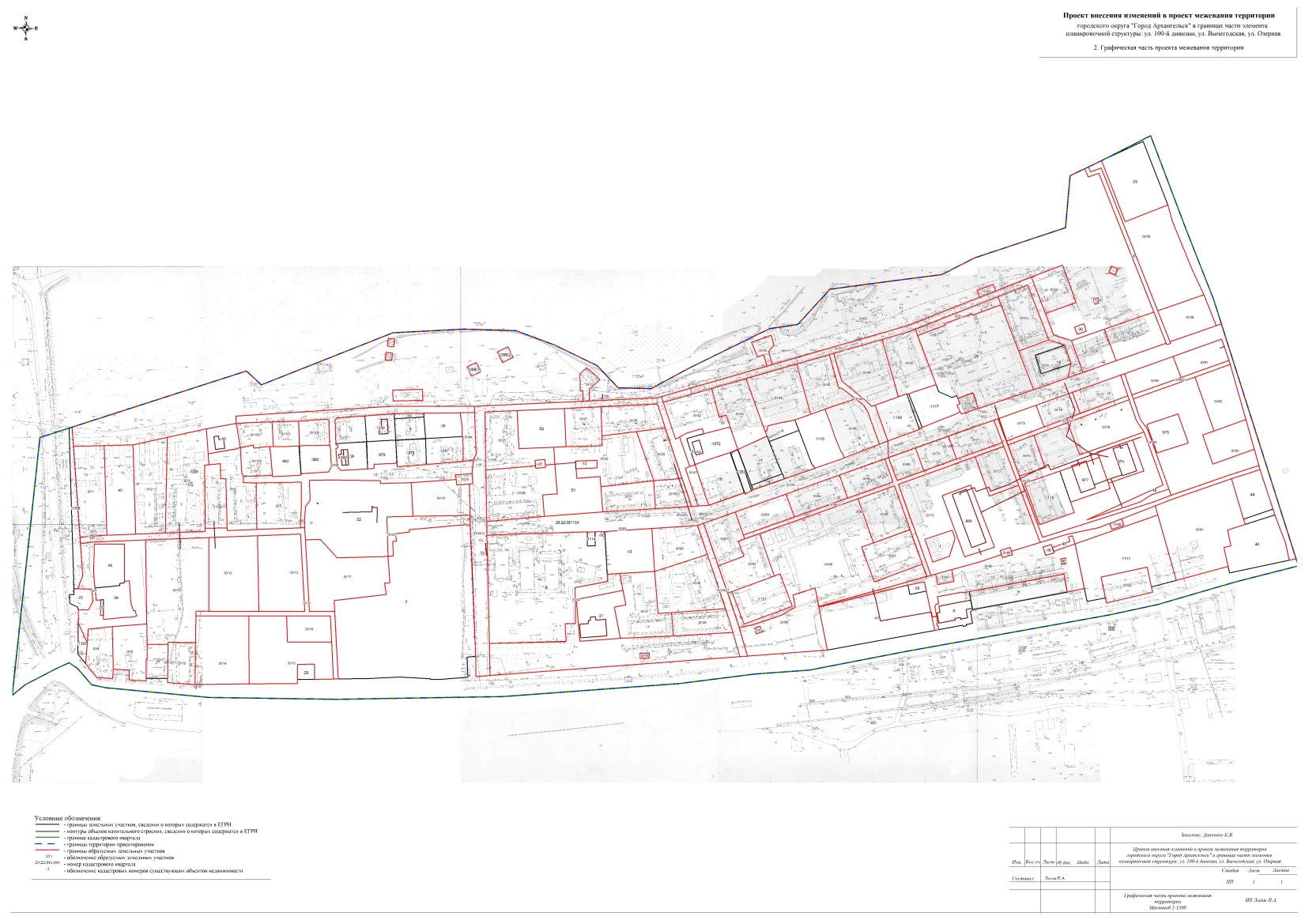 ________________ПРИЛОЖЕНИЕк распоряжению Главы
городского округа
"Город Архангельск"от 1 марта 2024 г. № 961рПроектируемый земельный участок, обозначениеПроектная площадь, кв. мИсходные характеристики29:22:081104:ЗУ12 440Земли государственной собственности29:22:081104:ЗУ22 781Земли государственной собственности29:22:081104:ЗУ33 670Земли государственной собственности29:22:081104:ЗУ42 095Земли государственной собственности29:22:081104:ЗУ51 926Земли государственной собственности29:22:081104:ЗУ72 866Земли государственной собственности29:22:081104:ЗУ81 155Земли государственной собственности29:22:081104:ЗУ91 593Земли государственной собственности29:22:081104:ЗУ105 745Земли государственной собственности29:22:081104:ЗУ111 061Земли государственной собственности29:22:081104:ЗУ123 465Земли государственной собственности29:22:081104:ЗУ133 197Земли государственной собственности29:22:081104:ЗУ143 430Земли государственной собственности29:22:081104:ЗУ153 816Земли государственной собственности29:22:081104:ЗУ161 062Земли государственной собственности29:22:081104:ЗУ173 744Земли государственной собственности29:22:081104:ЗУ181 835Земли государственной собственности29:22:081104:ЗУ252 317Земли государственной собственности29:22:081104:ЗУ263 088Земли государственной собственности29:22:081104:ЗУ271 319Земли государственной собственности29:22:081104:ЗУ281 513Земли государственной собственности29:22:081104:ЗУ291 386Земли государственной собственности29:22:081104:ЗУ30860Земли государственной собственности29:22:081104:ЗУ311 327Земли государственной собственности29:22:081104:ЗУ323 022Земли государственной собственности29:22:081104:ЗУ347 201Земли государственной собственности29:22:081104:ЗУ362 833Земли государственной собственности29:22:081104:ЗУ372 567Земли государственной собственности29:22:081104:ЗУ381 271Земли государственной собственности29:22:081104:ЗУ421 864Земли государственной собственности29:22:081104:ЗУ432 031Земли государственной собственности29:22:081104:ЗУ442 505Земли государственной собственности29:22:081104:ЗУ451 750Земли государственной собственности29:22:081104:ЗУ461 845Земли государственной собственности29:22:081104:ЗУ492 522Земли государственной собственности29:22:081104:ЗУ502 065Земли государственной собственности29:22:081104:ЗУ531 757Земли государственной собственности29:22:081104:ЗУ541 644Земли государственной собственности, земельный участок с кадастровым номером 29:22:081104:1929:22:081104:ЗУ551 219Земли государственной собственности29:22:081104:ЗУ561 108Земли государственной собственности29:22:081104:ЗУ571 655Земли государственной собственности29:22:081104:ЗУ591 525Земли государственной собственности29:22:081104:ЗУ611 314Земли государственной собственности29:22:081104:ЗУ621 680Земли государственной собственности29:22:081104:ЗУ631 235Земли государственной собственности29:22:081104:ЗУ641 298Земли государственной собственности29:22:081104:ЗУ651 103Земли государственной собственности29:22:081104:ЗУ661 703Земли государственной собственности29:22:081104:ЗУ671 777Земли государственной собственности29:22:081104:ЗУ688 493Земли государственной собственности29:22:081104:ЗУ69650Земли государственной собственности29:22:081104:ЗУ70795Земли государственной собственности29:22:081104:ЗУ711 096Земли государственной собственности29:22:081104:ЗУ721 206Земли государственной собственности29:22:081104:ЗУ736 892Земли государственной собственности29:22:081104:ЗУ74866Земли государственной собственности29:22:081104:ЗУ75896Земли государственной собственности29:22:081104:ЗУ76829Земли государственной собственности29:22:081104:ЗУ771 065Земли государственной собственности29:22:081104:ЗУ782 162Земли государственной собственности29:22:081104:ЗУ801 092Земли государственной собственности29:22:081104:ЗУ811 083Земли государственной собственности29:22:081104:ЗУ821 913Земли государственной собственности29:22:081104:ЗУ831 300Земли государственной собственности29:22:081104:ЗУ845 325Земли государственной собственности29:22:081104:ЗУ863 213Земли государственной собственности29:22:081104:ЗУ915 382Земли государственной собственности29:22:081104:ЗУ921 155Земли государственной собственности29:22:081104:ЗУ951 726Земли государственной собственности29:22:081104:ЗУ100789Земли государственной собственности29:22:081104:ЗУ101613Земли государственной собственности29:22:081104:ЗУ102723Земли государственной собственности29:22:081104:ЗУ103817Земли государственной собственности29:22:081104:ЗУ1041 353Земли государственной собственности, земельный участок с кадастровым номером 29:22:081104:1072Проектируемый земельный участок, обозначениеСистема координат МСК-29Система координат МСК-29Проектируемый земельный участок, обозначениеКоординатыКоординатыПроектируемый земельный участок, обозначениеXY29:22:081104:ЗУ1642174,36642176,11642089,51642088,24642088,59642088,44642087,95642087,91642086,30642174,362524286,322524316,052524321,912524308,612524308,592524305,602524305,622524305,162524296,042524286,3229:22:081104:ЗУ2642177,93642186,53642093,81642091,59642177,932524343,852524376,772524378,492524349,742524343,8529:22:081104:ЗУ3642186,53642196,22642172,09642161,56642161,01642099,91642096,82642093,81642186,53642155,73642155,88642153,07642152,96642155,732524376,772524414,262524416,922524418,112524413,972524416,932524417,092524378,492524376,772524402,522524405,052524405,202524402,712524402,5229:22:081104:ЗУ4642172,09642178,27642178,79642179,32642154,89642151,78642145,44642145,64642100,64642098,45642100,94642148,66642148,40642162,92642161,56642172,092524416,922524445,512524445,642524447,842524450,242524451,882524452,122524464,532524466,892524438,282524438,092524434,982524429,972524429,072524418,112524416,9229:22:081104:ЗУ5642145,64642148,07642125,00642108,90642103,86642100,64642145,642524464,532524508,252524509,162524508,652524509,072524466,892524464,5329:22:081104:ЗУ7642080,30642081,96642083,53642085,61642086,33642005,05642001,26641997,85641984,40642002,96642016,33642016,43642025,06642036,65642036,56642049,30642080,30642038,01642053,86642074,95642080,47642081,80642045,55642046,09642028,19642022,45642017,34642017,54642012,14642010,80642010,95642007,76642011,70642011,59642026,67642026,12642038,012524296,702524305,972524322,422524350,202524359,522524363,862524330,532524307,452524307,062524297,702524297,072524306,862524310,772524309,262524295,452524300,122524296,702524312,432524310,312524310,372524310,002524339,362524340,662524345,462524347,292524348,412524350,682524352,082524353,702524346,272524343,892524321,752524321,612524318,702524318,382524314,162524312,4329:22:081104:ЗУ8641997,85642001,26641959,99641950,80641951,28641964,34641984,40641997,852524307,452524330,532524333,072524332,872524317,622524306,072524307,062524307,4529:22:081104:ЗУ9642001,26642005,05641985,27641971,02641971,00641952,45641949,77641950,16641959,65641959,99642001,262524330,532524363,862524364,932524365,632524364,512524365,222524365,312524348,772524348,742524333,072524330,5329:22:081104:ЗУ10642086,33642091,03642019,61642019,05642014,46641988,72641988,04641985,98641985,27642005,05642086,332524359,522524420,802524423,322524411,092524411,172524411,672524385,062524385,132524364,932524363,862524359,5229:22:081104:ЗУ11641988,04641988,72641948,11641948,98641952,97641985,98641988,042524385,062524411,672524412,872524386,142524386,072524385,132524385,0629:22:081104:ЗУ12642091,03642094,64642021,35642019,61642091,032524420,802524467,722524471,922524423,322524420,8029:22:081104:ЗУ13642094,64642097,84642023,04642021,35642094,642524467,722524509,302524516,322524471,922524467,7229:22:081104:ЗУ14641988,72642014,46642016,51641950,73641948,11641988,722524411,672524411,172524462,332524465,232524412,872524411,6729:22:081104:ЗУ15642016,51642017,81641992,95641994,46641958,67641957,56641972,27641971,51641956,80641953,00641950,73642016,512524462,332524498,852524500,782524543,422524546,672524528,232524527,562524511,152524511,832524512,002524465,232524462,3329:22:081104:ЗУ16642017,81642019,45641994,46641992,95642017,812524498,852524541,182524543,422524500,782524498,8529:22:081104:ЗУ17642092,38642093,40642076,09642079,46642053,94642053,34642042,53642034,73642024,14642023,19642092,382524514,312524528,732524545,682524594,842524597,682524592,502524594,592524544,332524545,282524520,782524514,3129:22:081104:ЗУ18642151,66642156,39642151,02642152,55642122,27642119,28642151,662524614,632524657,952524658,852524670,962524672,872524617,522524614,6329:22:081104:ЗУ25642222,94642225,43642188,53642191,32642174,85642173,73642178,99642177,91642172,58642166,75642222,942524683,262524714,452524717,502524751,252524753,002524743,762524743,182524733,722524734,292524686,372524683,2629:22:081104:ЗУ26642166,75642172,58642170,30642171,39642173,73642174,85642146,31642144,71642123,94642116,91642166,752524686,372524734,292524734,542524744,012524743,762524753,002524756,282524742,232524744,612524689,102524686,3729:22:081104:ЗУ27642229,20642232,17642204,04642194,51642192,30642229,202524760,052524795,442524797,412524798,042524763,102524760,0529:22:081104:ЗУ28642232,17642236,95642214,05642209,51642204,04642232,172524795,442524849,912524858,542524830,682524797,412524795,4429:22:081104:ЗУ29642209,51642214,05642165,84642162,63642209,512524830,682524858,542524876,712524849,262524830,6829:22:081104:ЗУ30642162,63642165,84642139,10642135,56642162,632524849,262524876,712524886,792524851,902524849,2629:22:081104:ЗУ31642154,78642162,63642135,56642130,41642154,782524798,302524849,262524851,902524801,082524798,3029:22:081104:ЗУ32642191,32642192,30642194,51642204,04642209,51642162,63642154,78642164,55642161,98642171,29642172,82642180,29642178,74642177,26642174,85642191,322524751,252524763,102524798,042524797,412524830,682524849,262524798,302524797,172524774,722524773,672524793,902524793,422524772,892524772,972524753,002524751,2529:22:081104:ЗУ34641998,89642003,41642020,85642021,41642056,06642063,40642070,26642071,42642055,19642044,66642004,39642008,68642012,90642018,54641995,34641967,82641998,89641995,14641995,41641990,24641990,18641995,142524696,192524770,382524768,832524778,832524777,142524808,392524807,712524819,742524823,602524778,762524783,632524822,852524874,152524931,452524939,112524698,082524696,192524842,292524851,242524851,232524842,552524842,2929:22:081104:ЗУ36642074,69642093,17642041,27642035,40642034,09642074,692524853,442524903,922524923,402524871,352524858,312524853,4429:22:081104:ЗУ37642055,19642071,42642074,69642034,09642035,40642012,90642008,68642038,63642041,22642055,192524823,602524819,742524853,442524858,312524871,352524874,152524822,852524815,822524826,872524823,6029:22:081104:ЗУ38642035,40642041,27642029,30642018,54642012,90642035,402524871,352524923,402524927,932524931,452524874,152524871,3529:22:081104:ЗУ42642238,72642254,01642226,54642228,76642216,72642216,76642209,86642214,87642209,74642205,81642203,55642238,722524855,652524901,912524910,302524917,112524921,452524918,662524895,922524894,342524878,792524872,642524868,882524855,6529:22:081104:ЗУ43642254,01642264,85642214,28642209,96642195,96642196,06642216,72642228,76642226,54642254,012524901,912524934,742524955,282524957,282524929,532524929,402524921,452524917,112524910,302524901,9129:22:081104:ЗУ44642264,85642280,87642232,68642226,63642223,65642219,95642215,11642214,28642264,852524934,742524983,272524998,612524983,572524970,982524957,822524956,932524955,282524934,7429:22:081104:ЗУ45642280,87642291,18642258,84642259,32642249,41642238,12642232,68642280,872524983,272525014,512525025,022525027,522525041,532525012,242524998,612524983,2729:22:081104:ЗУ46642238,12642249,41642243,72642237,48642206,32642191,81642196,70642197,57642211,13642225,08642238,122525012,242525041,532525049,592525053,752525066,432525032,932525030,712525029,552525023,302525018,052525012,2429:22:081104:ЗУ49642292,59642307,83642252,91642243,88642242,63642246,84642266,27642292,592525018,782525064,972525082,992525060,642525057,522525052,972525027,582525018,7829:22:081104:ЗУ50642307,83642316,42642319,05642312,93642266,00642257,65642256,00642256,10642252,91642307,832525064,972525090,992525096,982525099,312525118,992525096,022525093,002525090,892525082,992525064,9729:22:081104:ЗУ53642353,50642365,90642313,57642301,67642345,73642353,502525175,632525203,952525226,332525197,712525178,772525175,6329:22:081104:ЗУ54642301,67642313,57642309,05642291,32642277,61642264,66642301,672525197,712525226,332525241,762525248,782525246,252525213,552525197,7129:22:081104:ЗУ55642373,83642386,34642350,86642338,93642373,832525207,172525236,992525251,432525222,232525207,1729:22:081104:ЗУ56642313,69642325,90642295,91642283,31642313,692525248,302525279,762525292,342525260,652525248,3029:22:081104:ЗУ57642325,90642344,33642314,78642295,91642325,902525279,762525327,102525340,142525292,342525279,7629:22:081104:ЗУ59642345,76642363,05642333,59642316,25642345,762525330,852525374,862525387,972525343,872525330,8529:22:081104:ЗУ61642123,20642135,23642109,55642107,04642092,66642082,55642123,202524899,192524929,342524939,562524933,402524939,282524914,922524899,1929:22:081104:ЗУ62642107,04642109,55642115,07642074,72642058,01642056,49642082,55642092,66642107,042524933,402524939,562524953,682524969,412524928,982524925,102524914,922524939,282524933,4029:22:081104:ЗУ63642135,23642154,53642132,68642113,27642135,232524929,342524977,692524986,742524938,082524929,3429:22:081104:ЗУ64642154,53642174,95642152,94642132,68642154,532524977,692525028,842525037,522524986,742524977,6929:22:081104:ЗУ65642174,95642192,16642170,30642152,94642174,952525028,842525071,962525081,022525037,522525028,8429:22:081104:ЗУ66642152,64642166,59642124,70642110,57642152,642525047,562525082,532525099,242525064,262525047,5629:22:081104:ЗУ67642105,97642110,57642124,70642091,82642072,78642105,972525052,922525064,262525099,242525112,442525066,452525052,9229:22:081104:ЗУ68642056,49642058,01642026,99642045,99642077,02642074,72642115,07642152,64642110,57642105,97642072,78642091,82642079,86642046,83642064,69642056,97642045,46642037,27642026,70642023,71642056,49642141,04642141,65642139,34642138,72642141,042524925,102524928,982524942,002524988,012524975,002524969,412524953,682525047,562525064,262525052,922525066,452525112,442525117,232525013,712525009,432524988,232524990,872524978,272524950,652524937,382524925,102525048,182525049,662525050,552525049,092525048,1829:22:081104:ЗУ69642193,65642203,87642182,11642171,79642193,652525075,692525101,302525110,282525084,732525075,6929:22:081104:ЗУ70642203,87642216,47642194,73642182,11642203,872525101,302525132,862525141,542525110,282525101,3029:22:081104:ЗУ71642216,47642233,82642212,42642194,73642216,472525132,862525176,322525185,342525141,542525132,8629:22:081104:ЗУ72642197,65642208,74642171,63642160,13642197,652525159,432525186,892525202,552525174,782525159,4329:22:081104:ЗУ73642168,08642197,65642160,13642171,63642117,03642107,46642111,18642107,81642103,87642095,94642087,49642082,56642081,08642168,08642158,78642170,16642110,76642100,41642158,78642094,10642115,93642125,66642117,57642100,27642094,102525086,242525159,432525174,782525202,552525225,592525198,072525196,752525187,122525188,552525167,622525141,132525125,682525121,052525086,242525128,972525156,192525181,712525153,062525128,972525122,382525113,932525140,002525143,122525138,292525122,3829:22:081104:ЗУ74642210,26642220,68642189,77642180,65642210,262525190,592525215,512525227,512525203,082525190,5929:22:081104:ЗУ75642235,31642249,87642229,04642213,94642235,312525180,052525216,542525225,142525189,042525180,0529:22:081104:ЗУ76642249,87642263,68642243,45642229,04642249,872525216,542525251,142525259,592525225,142525216,5429:22:081104:ЗУ77642263,68642282,14642262,44642243,45642263,682525251,142525297,372525304,982525259,592525251,1429:22:081104:ЗУ78642234,13642258,70642238,64642227,91642203,41642234,132525247,662525306,422525314,202525322,072525260,592525247,6629:22:081104:ЗУ80642283,61642302,16642282,03642263,36642283,612525301,092525347,322525355,842525308,952525301,0929:22:081104:ЗУ81642302,16642320,71642300,41642282,03642302,162525347,322525393,712525401,602525355,842525347,3229:22:081104:ЗУ82642283,08642296,59642243,82642231,47642283,082525369,372525402,992525420,122525389,742525369,3729:22:081104:ЗУ83642227,17642231,47642243,82642215,35642199,39642227,172525378,952525389,742525420,122525429,452525389,842525378,9529:22:081104:ЗУ84642259,60642283,08642231,47642227,17642199,39642215,35642199,62642189,62642167,63642173,69642229,88642240,58642259,60642235,28642246,69642218,81642209,83642208,05642235,282525310,412525369,372525389,742525378,952525389,842525429,452525434,512525407,012525350,652525348,212525325,592525317,742525310,412525324,362525354,252525365,282525340,102525335,302525324,3629:22:081104:ЗУ86642023,71642026,70642037,27642045,46642056,97642064,69642046,78642046,20642004,96641996,21642023,71642023,24642025,56642020,23642018,08642023,242524937,382524950,652524978,272524990,872524988,232525009,432525013,592525013,732525023,612524946,552524937,382524951,912524957,582524959,892524954,212524951,9129:22:081104:ЗУ91642156,84642163,90642185,89642147,23642142,16642135,97642120,84642118,99642100,84642085,43642148,14642156,842525335,602525352,102525408,462525421,562525423,382525406,472525410,422525403,662525408,392525358,792525338,512525335,6029:22:081104:ЗУ92642085,81642097,19642078,06642073,09642061,00642065,78642085,812525285,822525330,132525334,892525336,342525292,002525290,802525285,8229:22:081104:ЗУ95642116,24642120,89642093,17642074,69642116,242524849,162524893,412524903,922524853,442524849,1629:22:081104:ЗУ100642202,55642204,06642205,28642181,51642181,33642181,19642179,32642182,31642179,32642202,552524442,962524458,072524477,672524479,802524476,362524473,452524460,762524460,402524447,842524442,9629:22:081104:ЗУ101642205,28642207,10642183,19642183,22642182,93642182,62642182,04642181,51642181,51642205,282524477,672524503,262524505,052524504,572524501,562524498,202524491,782524480,982524479,802524477,6729:22:081104:ЗУ102642207,10642210,22642208,88642184,97642183,98642183,74642183,19642207,102524503,262524530,692524532,532524534,292524519,602524510,342524505,052524503,2629:22:081104:ЗУ103642179,32642182,31642179,32642181,19642181,33642178,29642178,30642176,58642153,49642151,78642154,89642179,322524447,842524460,402524460,762524473,452524476,362524476,472524476,982524477,052524480,072524451,882524450,242524447,8429:22:081104:ЗУ104642205,81642209,74642214,87642209,86642216,76642216,72642203,29642196,06642192,66642183,92642179,71642177,73642205,812524872,642524878,792524894,342524895,922524918,662524921,452524926,662524929,402524922,202524898,412524888,642524883,642524872,64Проектируемый земельный участок, обозначениеПроектная площадь, кв. мИсходные характеристики29:22:081104:ЗУ69Земли государственной собственности29:22:081104:ЗУ19157Земли государственной собственности29:22:081104:ЗУ201 120Земли государственной собственности29:22:081104:ЗУ212 587Земли государственной собственности29:22:081104:ЗУ22335Земли государственной собственности29:22:081104:ЗУ234 587Земли государственной собственности29:22:081104:ЗУ246 323Земли государственной собственности29:22:081104:ЗУ336 472Земли государственной собственности29:22:081104:ЗУ3545Земли государственной собственности29:22:081104:ЗУ396 409Земли государственной собственности29:22:081104:ЗУ40338Земли государственной собственности29:22:081104:ЗУ41119Земли государственной собственности29:22:081104:ЗУ47401Земли государственной собственности29:22:081104:ЗУ48651Земли государственной собственности29:22:081104:ЗУ51588Земли государственной собственности29:22:081104:ЗУ52267Земли государственной собственности29:22:081104:ЗУ584 490Земли государственной собственности29:22:081104:ЗУ6049 261Земли государственной собственности29:22:081104:ЗУ795 249Земли государственной собственности29:22:081104:ЗУ852 448Земли государственной собственности29:22:081104:ЗУ8735Земли государственной собственности29:22:081104:ЗУ8875Земли государственной собственности29:22:081104:ЗУ8978Земли государственной собственности29:22:081104:ЗУ905 296Земли государственной собственности29:22:081104:ЗУ93177Земли государственной собственности29:22:081104:ЗУ94583Земли государственной собственности29:22:081104:ЗУ967Земли государственной собственности29:22:081104:ЗУ9715Земли государственной собственности29:22:081104:ЗУ984Земли государственной собственности29:22:081104:ЗУ994 886Земли государственной собственностиПроектируемый земельный участок, обозначениеСистема координат МСК-29Система координат МСК-29Проектируемый земельный участок, обозначениеКоординатыКоординатыПроектируемый земельный участок, обозначениеXY29:22:081104:ЗУ6642085,45642087,95642088,44642088,59642088,24642085,60642085,452524305,752524305,622524305,602524308,592524308,612524308,742524305,7529:22:081104:ЗУ19642160,84642162,77642152,99642152,55642151,02642156,39642160,842524657,322524673,102524674,392524670,962524658,852524657,952524657,3229:22:081104:ЗУ20642117,56642119,28642122,27642113,12642112,50642106,05642103,85642101,62642094,62642094,08642080,12642079,46642117,562524592,332524617,522524672,872524673,232524664,242524614,562524614,652524601,312524602,422524598,762524600,132524594,842524592,3329:22:081104:ЗУ21642103,86642104,17642092,38642023,19642024,14641958,94641958,67641994,46642019,45642017,81642016,51642014,46642019,05642019,61642021,35642023,04642097,84642094,64642091,03642086,33642085,61642083,53642081,96642080,30642086,30642087,91642087,95642085,45642085,60642088,24642089,51642091,59642093,81642096,82642099,91642100,94642098,45642100,64642103,862524509,072524513,112524514,312524520,782524545,282524551,162524546,672524543,422524541,182524498,852524462,332524411,172524411,092524423,322524471,922524516,322524509,302524467,722524420,802524359,522524350,202524322,422524305,972524296,702524296,042524305,162524305,622524305,752524308,742524308,612524321,912524349,742524378,492524417,092524416,932524438,092524438,282524466,892524509,0729:22:081104:ЗУ22642269,50642258,40642248,55642237,48642236,94642246,81642246,61642263,23642269,502524780,212524793,382524783,482524783,962524778,012524777,232524774,882524773,842524780,2129:22:081104:ЗУ23642238,72642244,41642277,78642279,47642322,07642352,30642359,02642373,83642338,93642318,57642313,69642283,31642277,61642291,32642309,05642313,57642365,90642353,50642319,05642316,42642307,83642292,59642291,18642280,87642264,85642254,01642238,72642235,31642213,94642210,26642180,65642122,19642160,52642167,59642189,62642199,62642195,81642185,89642163,90642156,84642142,94642138,00642133,47642125,80642118,34642117,03642171,63642208,74642212,42642233,82642235,312524855,652524853,582524954,552524959,652525088,982525157,882525173,262525207,172525222,232525230,902525248,302525260,652525246,252525248,782525241,762525226,332525203,952525175,632525096,982525090,992525064,972525018,782525014,512524983,272524934,742524901,912524855,652525180,052525189,042525190,592525203,082525227,752525334,032525350,572525407,012525434,512525435,712525408,462525352,102525335,602525303,532525292,142525281,692525250,842525229,382525225,592525202,552525186,892525185,342525176,322525180,0529:22:081104:ЗУ24642120,89642123,20642082,55642056,49642031,63642023,71641996,21641995,34642018,54642029,30642041,27642093,17642120,89642236,95642232,17642229,20642225,43642222,94642166,75642116,91642103,44641998,89641967,82641966,37641985,87642113,12642122,27642152,55642152,99642162,77642176,01642181,79642221,76642227,95642236,94642237,48642242,96642244,41642238,72642203,55642205,81642177,73642175,76642139,73642139,10642165,84642214,05642236,952524893,412524899,192524914,922524925,102524934,532524937,382524946,552524939,112524931,452524927,932524923,402524903,922524893,412524849,912524795,442524760,052524714,452524683,262524686,372524689,102524689,822524696,192524698,082524684,352524683,392524673,232524672,872524670,962524674,392524673,102524673,912524676,332524673,312524672,962524778,012524783,962524849,202524853,582524855,652524868,882524872,642524883,642524879,362524892,962524886,792524876,712524858,542524849,9129:22:081104:ЗУ33642209,77642221,97642224,22642238,69642240,84642238,54642244,46642264,66642277,61642283,31642295,91642314,78642313,27642314,71642316,25642333,59642335,52642110,74642109,09642125,55642152,43642157,93642195,81642199,62642215,35642243,82642296,59642300,41642320,71642302,16642283,61642282,14642263,68642249,87642235,31642233,82642216,47642203,87642193,65642209,772525074,402525104,652525107,212525140,112525143,152525144,412525160,692525213,552525246,252525260,652525292,342525340,142525340,812525344,542525343,872525387,972525392,862525473,842525467,382525463,182525451,782525449,742525435,712525434,512525429,452525420,122525402,992525401,602525393,712525347,322525301,092525297,372525251,142525216,542525180,052525176,322525132,862525101,302525075,692525074,4029:22:081104:ЗУ35641995,14641995,41641990,24641990,18641995,142524842,292524851,242524851,232524842,552524842,2929:22:081104:ЗУ39642116,91642123,94642130,41642135,56642139,10642139,73642140,80642154,27642153,27642156,19642157,57642169,28642180,54642190,77642191,81642206,32642209,77642193,65642192,16642174,95642154,53642135,23642123,20642120,89642116,24642113,61642115,84642115,38642112,93642111,50642110,98642110,55642110,07642105,79642103,44642116,912524689,102524744,612524801,082524851,902524886,792524892,962524903,522524937,372524938,102524944,182524945,782524975,742525004,602525030,722525032,932525066,432525074,402525075,692525071,962525028,842524977,692524929,342524899,192524893,412524849,162524823,822524823,662524817,252524817,362524803,642524794,302524786,652524779,442524718,712524689,822524689,1029:22:081104:ЗУ40642300,26642307,70642298,23642292,12642279,47642277,78642288,50642286,26642300,262524938,702524957,482524960,662524955,662524959,652524954,552524951,092524945,032524938,7029:22:081104:ЗУ41642359,00642365,39642359,02642352,30642359,002525155,132525170,532525173,262525157,882525155,1329:22:081104:ЗУ47642175,76642177,73642179,71642150,02642140,80642139,73642175,762524879,362524883,642524888,642524899,632524903,522524892,962524879,3629:22:081104:ЗУ48642292,59642266,27642246,84642242,63642243,88642209,77642206,32642237,48642243,72642249,41642259,32642258,84642291,18642292,592525018,782525027,582525052,972525057,522525060,642525074,402525066,432525053,752525049,592525041,532525027,522525025,022525014,512525018,7829:22:081104:ЗУ51642319,05642353,50642345,73642334,72642336,11642325,51642323,97642312,93642319,052525096,982525175,632525178,772525151,602525151,042525125,162525125,742525099,312525096,9829:22:081104:ЗУ52642253,49642259,45642244,46642238,54642240,84642247,00642248,36642253,492525140,512525155,032525160,692525144,412525143,152525140,002525142,812525140,5129:22:081104:ЗУ58642387,34642363,05642345,76642481,93642477,88642482,42642489,14642430,80642448,67642433,43642387,342525362,422525374,862525330,852525270,752525260,642525258,432525270,942525296,012525336,712525341,552525362,4229:22:081104:ЗУ60642192,85642253,68642240,94642296,21642302,27642302,80642290,45642271,85642251,15642251,68642272,64642314,24642319,23642354,56642372,85642390,28642422,90642473,45642480,58642472,76642476,78642344,33642325,90642313,69642318,57642338,93642350,86642386,34642373,83642359,02642365,39642359,00642352,30642322,07642279,47642292,12642298,23642307,70642300,26642286,26642288,50642277,78642242,96642237,48642248,55642258,40642269,50642263,23642246,61642246,81642236,94642227,95642225,14642209,75642202,55642196,22642186,53642177,93642176,11642174,36642192,85642387,40642385,16642378,84642381,08642387,40642276,96642276,43642269,21642269,75642276,96642354,51642356,32642351,64642349,88642354,51642290,66642290,09642282,50642283,06642290,66642323,54642320,03642326,88642330,56642323,54642231,83642230,04642240,52642242,53642231,83642281,39642286,95642276,91642271,35642281,39642265,87642270,61642261,77642257,03642265,872524284,272524450,902524465,892524591,152524659,762524710,282524748,002524790,322524811,262524843,442524878,852524955,802524982,872525012,822525120,382525151,662525238,432525240,962525254,882525258,662525268,682525327,102525279,762525248,302525230,902525222,232525251,432525236,992525207,172525173,262525170,532525155,132525157,882525088,982524959,652524955,662524960,662524957,482524938,702524945,032524951,092524954,552524849,202524783,962524783,482524793,382524780,212524773,842524774,882524777,232524778,012524672,962524595,072524442,342524442,962524414,262524376,772524343,852524316,052524286,322524284,272525284,212525290,702525288,522525282,032525284,212524585,302524591,722524591,122524584,702524585,302525267,872525272,552525274,382525269,692525267,872524587,112524593,352524592,652524586,422524587,112525262,432525253,732525250,842525259,822525262,432524622,942524594,162524593,202524621,852524622,942524692,992524703,082524708,612524698,522524692,992524664,272524673,142524677,862524668,992524664,2729:22:081104:ЗУ79642180,65642189,77642220,68642234,13642203,41642227,91642177,31642140,70642160,08642167,32642173,69642167,63642160,52642122,19642180,65642173,77642186,97642201,68642176,96642171,88642157,18642147,30642134,33642173,77642176,96642206,74642219,82642190,19642176,962525203,082525227,512525215,512525247,662525260,592525322,072525342,442525270,042525321,152525331,482525348,212525350,652525334,032525227,752525203,082525208,052525241,912525279,642525289,352525291,332525253,592525257,532525224,432525208,052525289,352525277,662525311,192525323,292525289,3529:22:081104:ЗУ85642113,27642132,68642152,94642170,30642192,16642193,65642171,79642182,11642194,73642212,42642208,74642197,65642168,08642081,08642079,86642091,82642124,70642166,59642152,64642115,07642109,55642113,27642210,26642213,94642229,04642243,45642262,44642258,70642234,13642220,68642210,26642263,36642282,03642300,41642296,59642283,08642259,60642263,362524938,082524986,742525037,522525081,022525071,962525075,692525084,732525110,282525141,542525185,342525186,892525159,432525086,242525121,052525117,232525112,442525099,242525082,532525047,562524953,682524939,562524938,082525190,592525189,042525225,142525259,592525304,982525306,422525247,662525215,512525190,592525308,952525355,842525401,602525402,992525369,372525310,412525308,9529:22:081104:ЗУ87642023,24642025,56642020,23642018,08642023,242524951,912524957,582524959,892524954,212524951,9129:22:081104:ЗУ88642107,81642111,18642104,21642100,84642107,812525187,122525196,752525199,222525189,692525187,1229:22:081104:ЗУ89642138,00642142,94642136,79642132,39642138,002525292,142525303,532525305,962525294,352525292,1429:22:081104:ЗУ90642046,78642079,86642081,08642082,56642072,48642076,16642087,49642095,94642103,87642100,84642104,21642107,46642117,03642118,34642125,80642133,47642138,00642132,39642136,79642142,94642156,84642148,14642116,92642124,80642123,51642119,21642112,68642115,50642112,70642104,72642107,50642108,92642116,91642074,03642070,03642087,36642066,86642065,37642066,15642060,75642053,84642053,68642052,96642050,94642035,41642035,22642032,58642032,77642028,90642028,02642065,77642074,71642070,84642046,20642046,78642101,89642103,00642098,12642097,00642101,892525013,592525117,232525121,052525125,682525127,972525143,592525141,132525167,622525188,552525189,692525199,222525198,072525225,592525229,382525250,842525281,692525292,142525294,352525305,962525303,532525335,602525338,512525259,452525256,462525252,672525254,342525237,582525236,552525228,522525231,432525239,462525238,942525259,452525270,112525253,682525249,732525158,802525152,282525152,092525128,142525129,682525128,532525126,952525126,032525129,312525128,472525129,102525129,892525130,762525126,842525117,162525114,952525099,232525013,732525013,592525245,902525250,792525251,902525247,032525245,9029:22:081104:ЗУ93642082,56642087,49642076,16642072,48642082,562525125,682525141,132525143,592525127,972525125,6829:22:081104:ЗУ94642221,26642221,76642181,79642176,01642174,32642198,22642198,17642206,59642212,61642221,262524659,362524673,312524676,332524673,912524664,142524662,852524662,262524661,752524660,872524659,3629:22:081104:ЗУ96642155,73642155,88642153,07642152,96642155,732524402,522524405,052524405,202524402,712524402,5229:22:081104:ЗУ97642115,38642115,84642113,61642112,93642115,382524817,252524823,662524823,822524817,362524817,2529:22:081104:ЗУ98642141,04642141,65642139,34642138,72642141,042525048,182525049,662525050,552525049,092525048,1829:22:081104:ЗУ99642210,22642207,10642205,28642204,06642202,55642209,75642225,14642227,95642221,76642221,26642219,36642217,89642214,60642211,69642209,94642186,65642185,66642184,89642182,84642181,78642164,75642160,87642163,31642164,14642167,98642170,08642166,62642169,85642174,32642176,01642162,77642160,84642156,39642151,66642149,75642152,48642151,24642150,12642130,59642125,01642108,94642104,17642103,86642108,90642125,00642148,07642145,64642145,44642151,78642153,49642152,44642154,68642156,25642158,96642163,78642169,83642181,24642184,97642208,88642210,222524530,692524503,262524477,672524458,072524442,962524442,342524595,072524672,962524673,312524659,362524624,202524595,582524567,182524540,362524538,512524540,242524540,232524542,222524542,322524540,422524542,282524545,752524571,872524578,202524577,792524599,952524600,532524628,572524664,142524673,912524673,102524657,322524657,952524614,632524584,942524584,742524536,362524515,872524517,452524513,162524512,652524513,112524509,072524508,652524509,162524508,252524464,532524452,122524451,882524480,072524480,212524507,482524507,602524533,962524536,672524536,112524535,132524534,292524532,532524530,69Проектируемый земельный участок, обозначениеПроектный вид разрешенного использованияВид развешенного использования29:22:081104:ЗУ1Малоэтажная многоквартирная жилая застройка (2.1.1)Основной29:22:081104:ЗУ2Малоэтажная многоквартирная жилая застройка (2.1.1)Основной29:22:081104:ЗУ3Малоэтажная многоквартирная жилая застройка (2.1.1)Основной29:22:081104:ЗУ4Малоэтажная многоквартирная жилая застройка (2.1.1)Основной29:22:081104:ЗУ5Малоэтажная многоквартирная жилая застройка (2.1.1)Основной29:22:081104:ЗУ6Благоустройство территории (12.0.2); Коммунальное обслуживание (3.1)Условно разрешенный; вспомогательный29:22:081104:ЗУ7Малоэтажная многоквартирная жилая застройка (2.1.1)Основной29:22:081104:ЗУ8Малоэтажная многоквартирная жилая застройка (2.1.1)Основной29:22:081104:ЗУ9Малоэтажная многоквартирная жилая застройка (2.1.1)Основной29:22:081104:ЗУ10Малоэтажная многоквартирная жилая застройка (2.1.1)Основной29:22:081104:ЗУ11Малоэтажная многоквартирная жилая застройка (2.1.1)Основной29:22:081104:ЗУ12Малоэтажная многоквартирная жилая застройка (2.1.1)Основной29:22:081104:ЗУ13Малоэтажная многоквартирная жилая застройка (2.1.1)Основной29:22:081104:ЗУ14Малоэтажная многоквартирная жилая застройка (2.1.1)Основной29:22:081104:ЗУ15Малоэтажная многоквартирная жилая застройка (2.1.1)Основной29:22:081104:ЗУ16Малоэтажная многоквартирная жилая застройка (2.1.1)Основной29:22:081104:ЗУ17Малоэтажная многоквартирная жилая застройка (2.1.1)Основной29:22:081104:ЗУ18Малоэтажная многоквартирная жилая застройка (2.1.1)Основной29:22:081104:ЗУ19Благоустройство территории (12.0.2); Коммунальное обслуживание (3.1)Условно разрешенный; вспомогательный29:22:081104:ЗУ20Благоустройство территории (12.0.2)Условно разрешенный29:22:081104:ЗУ21Благоустройство территории (12.0.2); Улично-дорожная сеть (12.0.1)Условно разрешенный; вспомогательный29:22:081104:ЗУ22Благоустройство территории (12.0.2); Коммунальное обслуживание (3.1)Условно разрешенный; вспомогательный29:22:081104:ЗУ23Благоустройство территории (12.0.2); Улично-дорожная сеть (12.0.1)Условно разрешенный; вспомогательный29:22:081104:ЗУ24Благоустройство территории (12.0.2); Улично-дорожная сеть (12.0.1)Условно разрешенный; вспомогательный29:22:081104:ЗУ25Малоэтажная многоквартирная жилая застройка (2.1.1)Основной29:22:081104:ЗУ26Малоэтажная многоквартирная жилая застройка (2.1.1)Основной29:22:081104:ЗУ27Малоэтажная многоквартирная жилая застройка (2.1.1)Основной29:22:081104:ЗУ28Малоэтажная многоквартирная жилая застройка (2.1.1)Основной29:22:081104:ЗУ29Малоэтажная многоквартирная жилая застройка (2.1.1)Основной29:22:081104:ЗУ30Малоэтажная многоквартирная жилая застройка (2.1.1)Основной29:22:081104:ЗУ31Малоэтажная многоквартирная жилая застройка (2.1.1)Основной29:22:081104:ЗУ32Малоэтажная многоквартирная жилая застройка (2.1.1)Основной29:22:081104:ЗУ33Благоустройство территории (12.0.2); Улично-дорожная сеть (12.0.1)Условно разрешенный; вспомогательный29:22:081104:ЗУ34Малоэтажная многоквартирная жилая застройка (2.1.1)Основной29:22:081104:ЗУ35Благоустройство территории (12.0.2); Коммунальное обслуживание (3.1)Основной29:22:081104:ЗУ36Малоэтажная многоквартирная жилая застройка (2.1.1)Основной29:22:081104:ЗУ37Малоэтажная многоквартирная жилая застройка (2.1.1)Основной29:22:081104:ЗУ38Малоэтажная многоквартирная жилая застройка (2.1.1)Основной29:22:081104:ЗУ39Благоустройство территории (12.0.2); Улично-дорожная сеть (12.0.1)Условно разрешенный; вспомогательный29:22:081104:ЗУ40Благоустройство территории (12.0.2); Коммунальное обслуживание (3.1)Условно разрешенный; вспомогательный29:22:081104:ЗУ41Благоустройство территории (12.0.2); Коммунальное обслуживание (3.1)Условно разрешенный; вспомогательный29:22:081104:ЗУ42Малоэтажная многоквартирная жилая застройка (2.1.1)Основной29:22:081104:ЗУ43Малоэтажная многоквартирная жилая застройка (2.1.1)Основной29:22:081104:ЗУ44Малоэтажная многоквартирная жилая застройка (2.1.1)Основной29:22:081104:ЗУ45Малоэтажная многоквартирная жилая застройка (2.1.1)Основной29:22:081104:ЗУ46Малоэтажная многоквартирная жилая застройка (2.1.1)Основной29:22:081104:ЗУ47Благоустройство территории (12.0.2)Условно разрешенный29:22:081104:ЗУ48Благоустройство территории (12.0.2); Улично-дорожная сеть (12.0.1)Условно разрешенный; вспомогательный29:22:081104:ЗУ49Малоэтажная многоквартирная жилая застройка (2.1.1)Основной29:22:081104:ЗУ50Малоэтажная многоквартирная жилая застройка (2.1.1)Основной29:22:081104:ЗУ51Благоустройство территории (12.0.2)Условно разрешенный29:22:081104:ЗУ52Благоустройство территории (12.0.2); Коммунальное обслуживание (3.1)Условно разрешенный29:22:081104:ЗУ53Малоэтажная многоквартирная жилая застройка (2.1.1)Основной29:22:081104:ЗУ54Малоэтажная многоквартирная жилая застройка (2.1.1)Основной29:22:081104:ЗУ55Малоэтажная многоквартирная жилая застройка (2.1.1)Основной29:22:081104:ЗУ56Малоэтажная многоквартирная жилая застройка (2.1.1)Основной29:22:081104:ЗУ57Малоэтажная многоквартирная жилая застройка (2.1.1)Основной29:22:081104:ЗУ58Благоустройство территории (12.0.2)Условно разрешенный29:22:081104:ЗУ59Малоэтажная многоквартирная жилая застройка (2.1.1)Основной29:22:081104:ЗУ60Благоустройство территории (12.0.2)Условно разрешенный29:22:081104:ЗУ61Малоэтажная многоквартирная жилая застройка (2.1.1)Основной29:22:081104:ЗУ62Малоэтажная многоквартирная жилая застройка (2.1.1)Основной29:22:081104:ЗУ63Малоэтажная многоквартирная жилая застройка (2.1.1)Основной29:22:081104:ЗУ64Малоэтажная многоквартирная жилая застройка (2.1.1)Основной29:22:081104:ЗУ65Малоэтажная многоквартирная жилая застройка (2.1.1)Основной29:22:081104:ЗУ66Малоэтажная многоквартирная жилая застройка (2.1.1)Основной29:22:081104:ЗУ67Малоэтажная многоквартирная жилая застройка (2.1.1)Основной29:22:081104:ЗУ68Малоэтажная многоквартирная жилая застройка (2.1.1)Основной29:22:081104:ЗУ69Малоэтажная многоквартирная жилая застройка (2.1.1)Основной29:22:081104:ЗУ70Малоэтажная многоквартирная жилая застройка (2.1.1)Основной29:22:081104:ЗУ71Малоэтажная многоквартирная жилая застройка (2.1.1)Основной29:22:081104:ЗУ72Малоэтажная многоквартирная жилая застройка (2.1.1)Основной29:22:081104:ЗУ73Малоэтажная многоквартирная жилая застройка (2.1.1)Основной29:22:081104:ЗУ74Малоэтажная многоквартирная жилая застройка (2.1.1)Основной29:22:081104:ЗУ75Малоэтажная многоквартирная жилая застройка (2.1.1)Основной29:22:081104:ЗУ76Малоэтажная многоквартирная жилая застройка (2.1.1)Основной29:22:081104:ЗУ77Малоэтажная многоквартирная жилая застройка (2.1.1)Основной29:22:081104:ЗУ78Малоэтажная многоквартирная жилая застройка (2.1.1)Основной29:22:081104:ЗУ79Благоустройство территории (12.0.2)Условно разрешенный29:22:081104:ЗУ80Малоэтажная многоквартирная жилая застройка (2.1.1)Основной29:22:081104:ЗУ81Малоэтажная многоквартирная жилая застройка (2.1.1)Основной29:22:081104:ЗУ82Малоэтажная многоквартирная жилая застройка (2.1.1)Основной29:22:081104:ЗУ83Малоэтажная многоквартирная жилая застройка (2.1.1)Основной29:22:081104:ЗУ84Малоэтажная многоквартирная жилая застройка (2.1.1)Основной29:22:081104:ЗУ85Благоустройство территории (12.0.2); Улично-дорожная сеть (12.0.1)Условно разрешенный; вспомогательный29:22:081104:ЗУ86Среднеэтажная жилая застройка (2.5)Основной29:22:081104:ЗУ87Благоустройство территории (12.0.2); Коммунальное обслуживание (3.1)Условно разрешенный; вспомогательный29:22:081104:ЗУ88Благоустройство территории (12.0.2); Коммунальное обслуживание (3.1)Условно разрешенный; вспомогательный29:22:081104:ЗУ89Благоустройство территории (12.0.2); Коммунальное обслуживание (3.1)Условно разрешенный; вспомогательный29:22:081104:ЗУ90Благоустройство территории (12.0.2)Условно разрешенный29:22:081104:ЗУ91Среднеэтажная жилая застройка (2.5)Основной29:22:081104:ЗУ92Среднеэтажная жилая застройка (2.5)Основной29:22:081104:ЗУ93Благоустройство территории (12.0.2); Коммунальное обслуживание (3.1)Условно разрешенный; вспомогательный29:22:081104:ЗУ94Благоустройство территории (12.0.2)Условно разрешенный29:22:081104:ЗУ95Малоэтажная многоквартирная жилая застройка (2.1.1)Основной29:22:081104:ЗУ96Благоустройство территории (12.0.2); Коммунальное обслуживание (3.1)Условно разрешенный; вспомогательный29:22:081104:ЗУ97Благоустройство территории (12.0.2); Коммунальное обслуживание (3.1)Условно разрешенный; вспомогательный29:22:081104:ЗУ98Благоустройство территории (12.0.2); Коммунальное обслуживание (3.1)Условно разрешенный; вспомогательный29:22:081104:ЗУ99Благоустройство территории (12.0.2); Улично-дорожная сеть (12.0.1)Условно разрешенный; вспомогательный29:22:081104:ЗУ100Малоэтажная многоквартирная жилая застройка (2.1.1)Основной29:22:081104:ЗУ101Малоэтажная многоквартирная жилая застройка (2.1.1)Основной29:22:081104:ЗУ102Малоэтажная многоквартирная жилая застройка (2.1.1)Основной29:22:081104:ЗУ103Малоэтажная многоквартирная жилая застройка (2.1.1)Основной29:22:081104:ЗУ104Для индивидуального жилищного строительства (2.1)Условно разрешенныйНомер точкиСистема координат МСК-29Система координат МСК-29Номер точкиКоординатыКоординатыНомер точкиXY12345678910111213141516171819202122232425262728293031323334353637383940411641979,09641984,98642006,27642049,36642061,25642086,24642103,92642358,95642424,41642515,17642489,14642473,45642422,90642390,28642372,85642364,72642354,56642319,23642314,24642272,66642251,68642251,19642271,88642290,45642302,80642302,32642296,21642240,94642253,68642181,64641930,87641941,91641958,30641964,62641959,31641944,07641941,77641936,21641939,16641948,00641967,13641979,092524954,202525007,112525098,652525294,682525341,352525416,402525476,302525384,492525355,782525317,382525270,942525240,962525238,432525151,662525120,382525071,922525012,822524982,872524955,802524878,882524843,442524811,352524790,392524748,002524710,282524659,872524591,152524465,892524450,902524253,532524236,292524248,572524277,602524290,012524298,522524312,742524326,562524426,782524551,232524711,562524882,062524954,20ПРИЛОЖЕНИЕ к проекту межевания территории городского округа "Город Архангельск" в границах кадастрового квартала 29:22:081104